Предсказание константы устойчивости комплексов металлов с помощью графовой нейронной сети Пикулин И.С.1Студент, 3 курс специалитета1Московский государственный университет имени М.В. Ломоносова, химический факультет, Москва, РоссияE-mail: ivan.pikulin@chemistry.msu.ruДля эффективного экстракционного разделения при переработке отработавшего ядерного топлива необходимо подбирать лиганды, обеспечивающие высокую константу устойчивости комплексов с металлами. Для экспериментального определения констант устойчивости комплексов требуется достаточно много времени и ресурсов. В связи с этим представляется актуальной задача теоретического предсказания констант устойчивости комплексов различных металлов с органическими лигандами.В последние годы графовые нейронные сети с успехом применялись для решения различных прикладных химических задач . В рамках данной работы была исследована возможность использования подобной архитектуры для предсказания констант устойчивости комплексов металл-лиганд.Разработанная архитектура нейронной сети (рис. 1) позволяет по известному катиону металла и двумерной формуле органического лиганда предсказать значение константы устойчивости их комплекса (состава 1:1). В ходе работы подобраны оптимальные значения гиперпараметров. С использованием подобранных гиперпараметров обучены 2 модели: одна для комплексов переходных металлов (R2 > 0.9), другая для комплексов f-элементов (для большинства доступных актиноидов R2 > 0.8).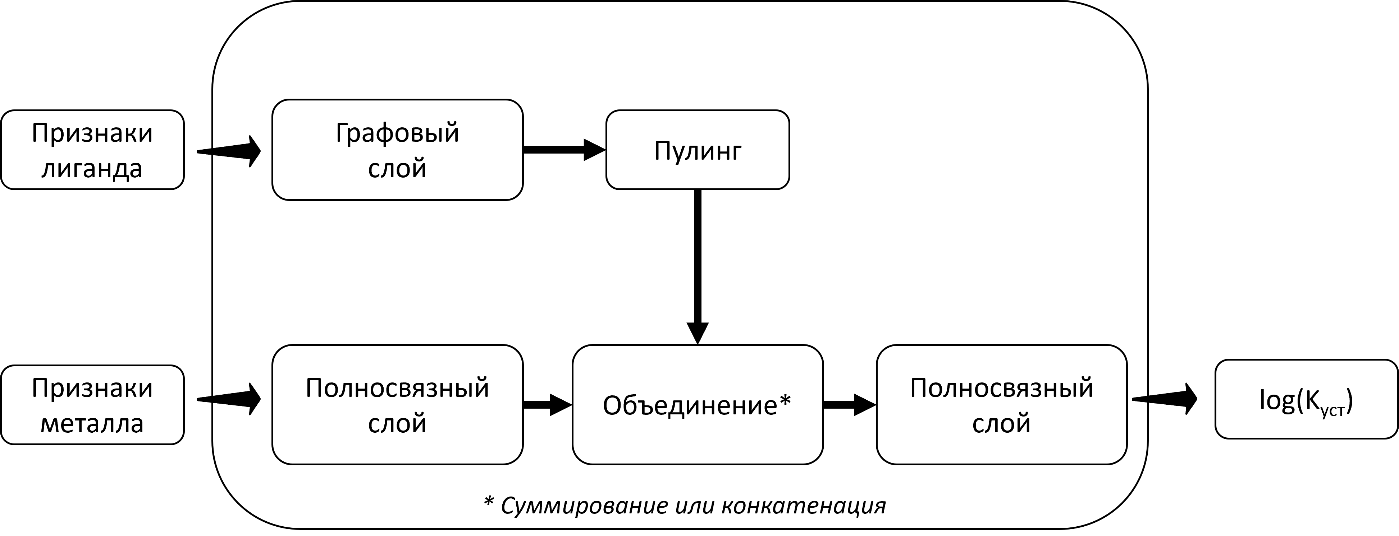 Рис. 1. Архитектура нейронной сетиРабота выполнена с использованием оборудования Центра коллективного пользования сверхвысокопроизводительными вычислительными ресурсами МГУ имени М.В.Ломоносова.Литература